Международная акция «Сад памяти»Международная акция «Сад памяти» нацелена на сохранение исторической памяти о погибших во время Великой Отечественной войны. Люди сажают деревья по всему миру, вспоминая своих героев. Планируется, что по итогам акции будет высажено 27 миллионов деревьев в память о каждом из 27 миллионов погибших.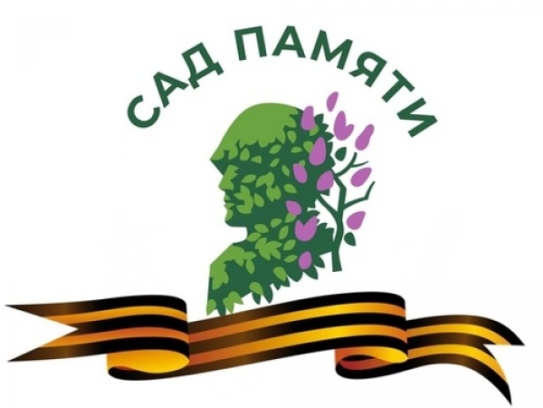 23 мая 2023г. дети, воспитатели и родители группы «Радуга»  приняли участие в Международной акции «Сад памяти». Ребята смогли наблюдать и участвовать в  посадке деревьев с самого начала: выкопать ямку, опустить корешки дерева в ямку, засыпать землёй, полить. Так мы приобщаем детей к труду с самого раннего возраста. Хочется сказать огромное спасибо родителям, которые поддержали и приняли участие в акции.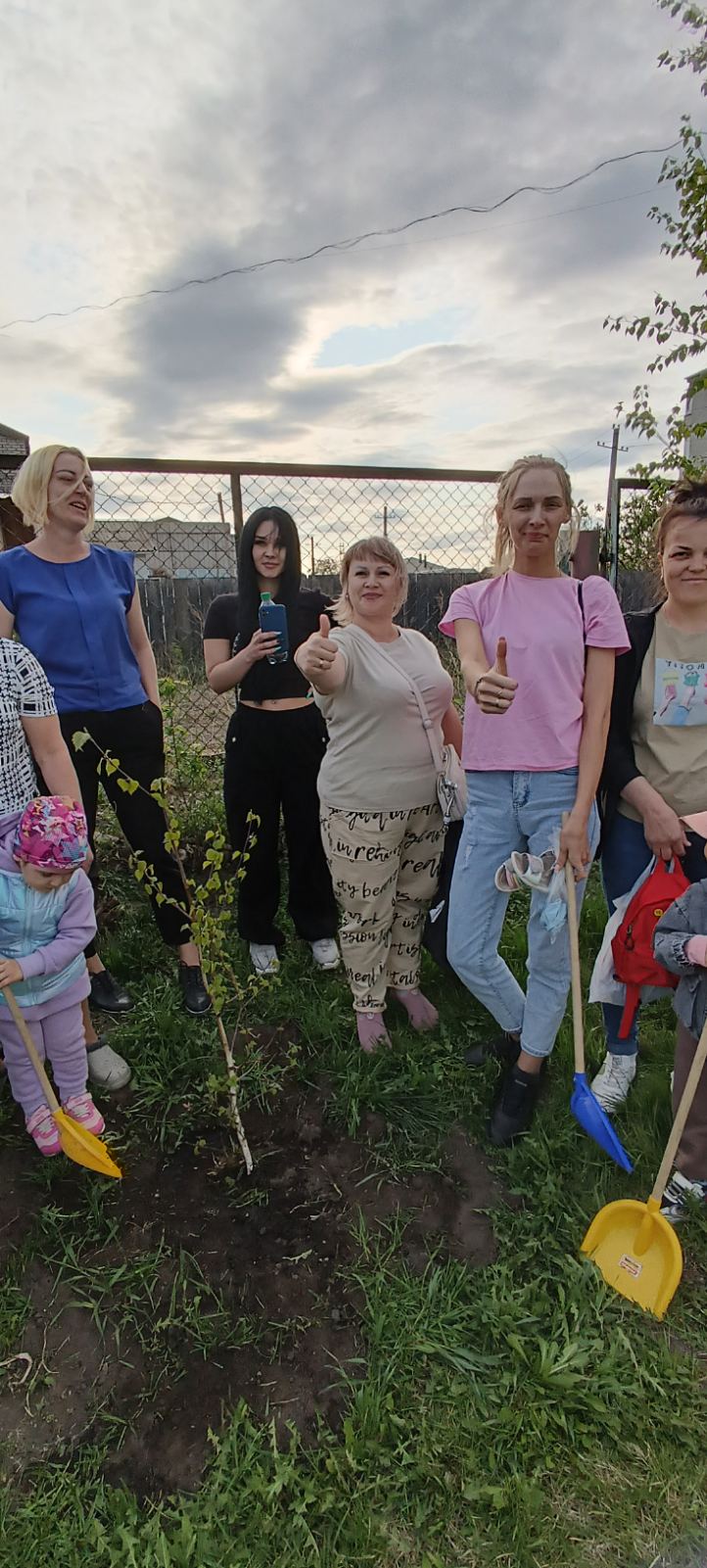 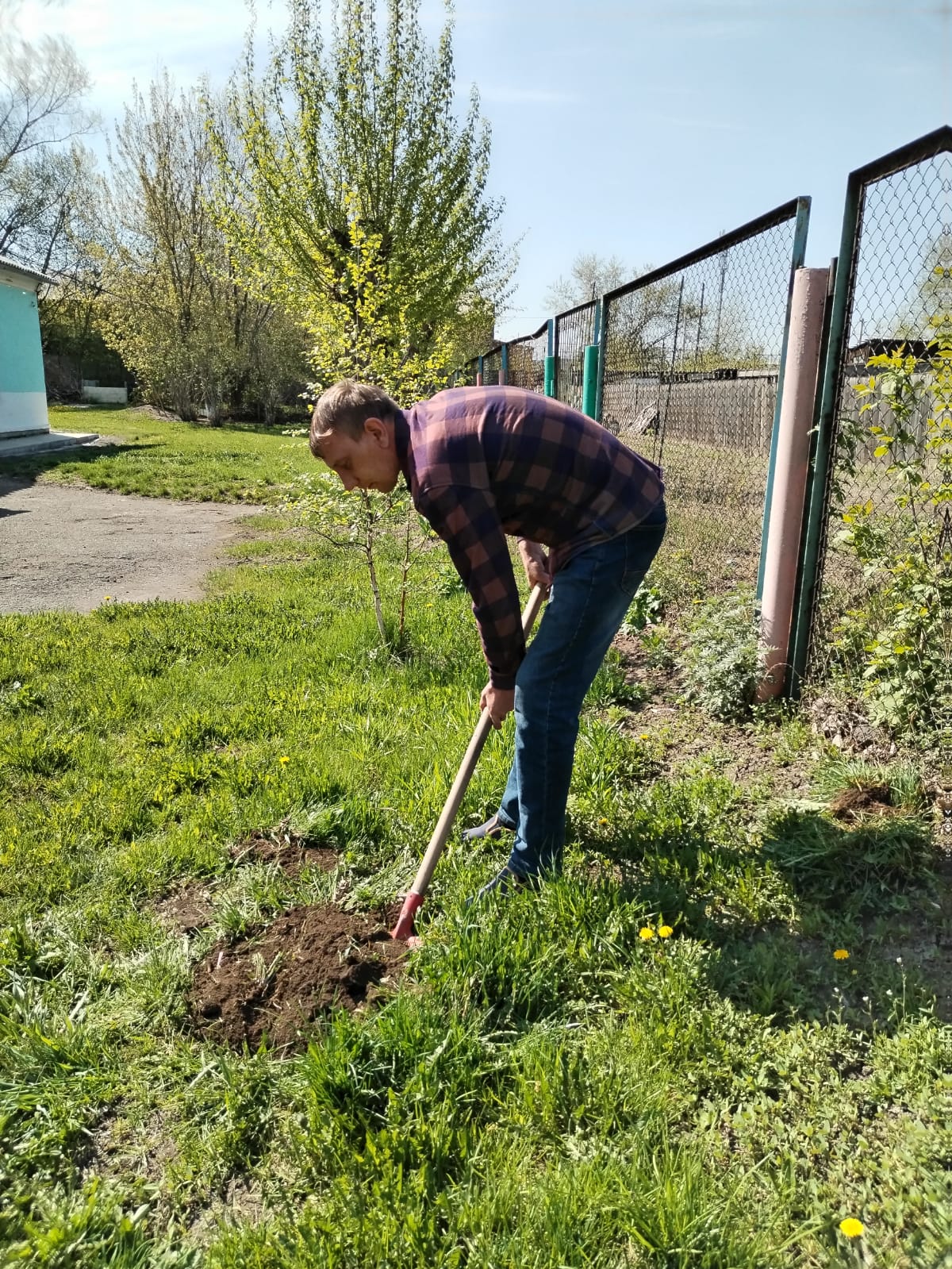 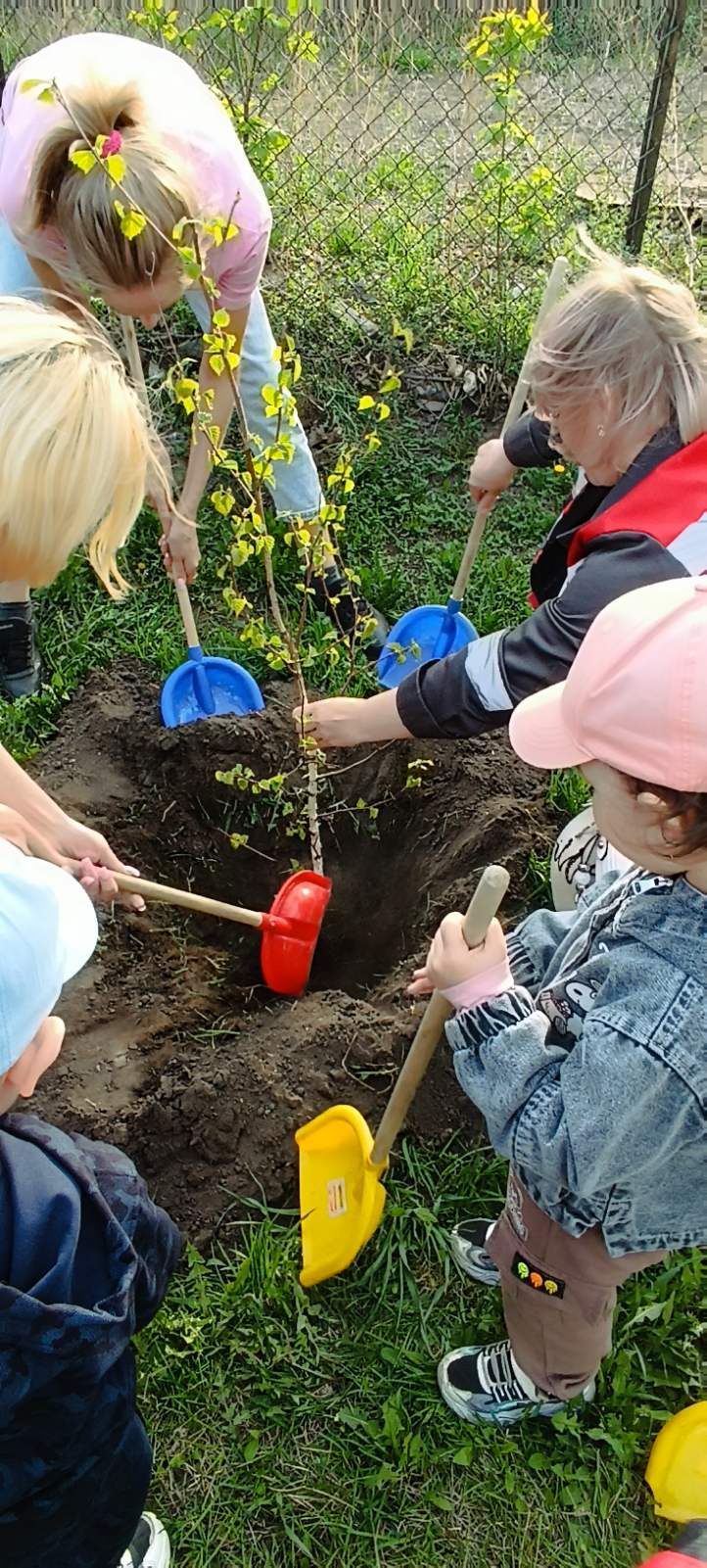 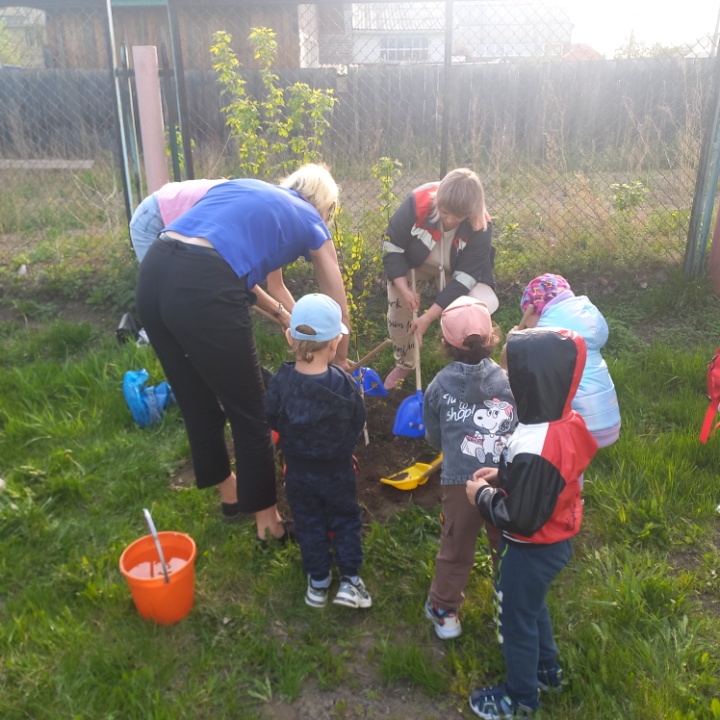 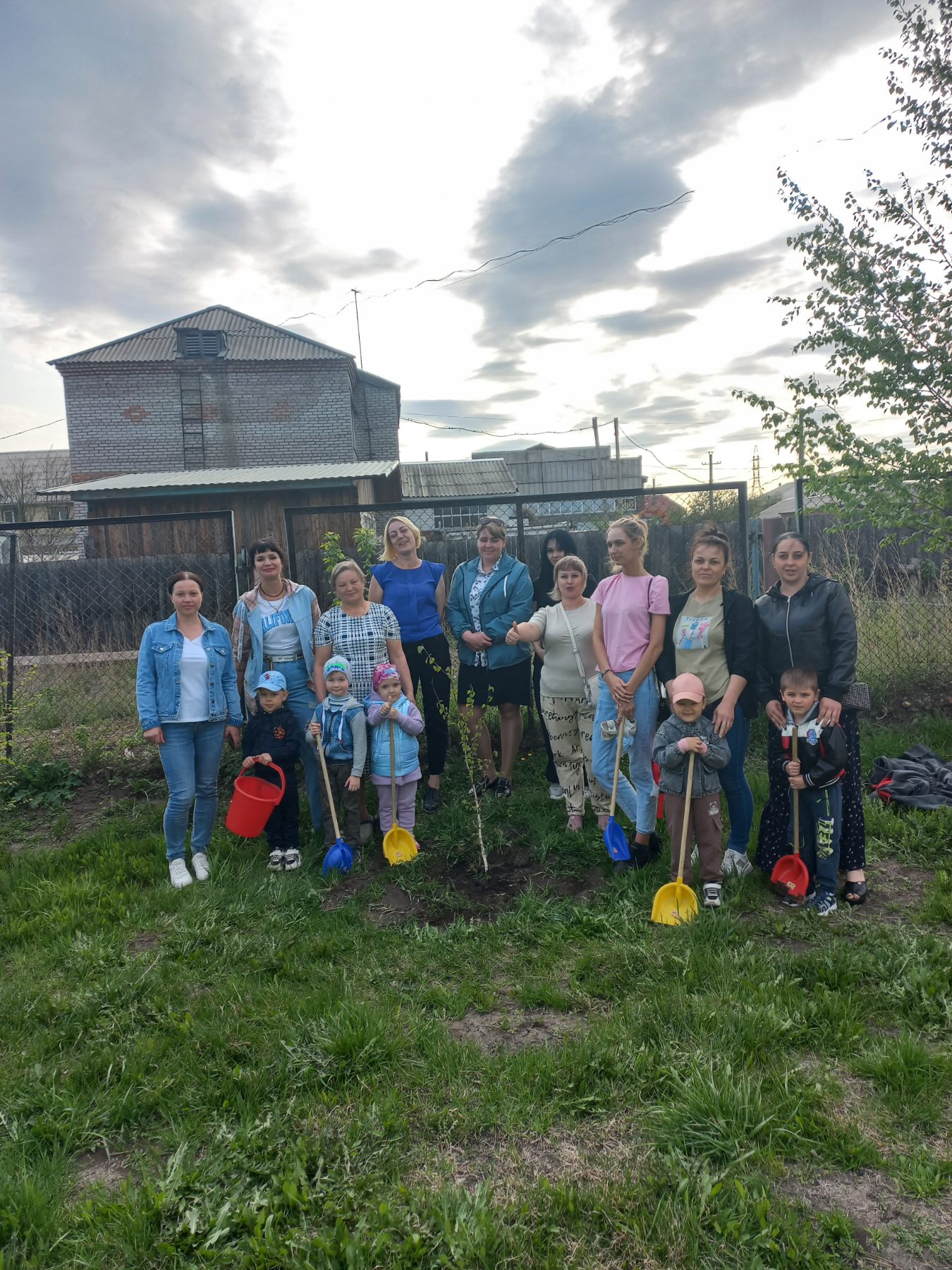 